附件1：日 程 安 排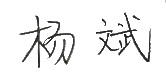 组团单位（盖章）：滁州学院         团长签名：                   备注：1.如需乘坐除航班之外的交通工具往返出访地，也需注明出发和抵达地点及所需时长。      2.如转机需注明不出机场。去程2019年9月16日乘坐中国国航航班CA5213离开上海浦东机场前往赫尔辛基凡塔阿机场（9：20——14：20，飞行时长10小时）。因时差原因，当地时间9月16日（周一）14时20分抵达赫尔辛基凡塔阿机场。从赫尔辛基凡塔阿机场乘车到阿尔托大学。去程公务对象无。第一月2019年9月17日--2019年10月16日在Tarik Taleb教授实验室开展新兴无线通信技术研究工作。第一月公务对象芬兰阿尔托大学。第二月2019年10月17日--2019年11月16日探索无线信道的随机特征对无线通信网络物理层安全性能的影响。第二月公务对象芬兰阿尔托大学。第三月2019年11月17日--2019年12月16日利用同频干扰, 探索提升无线通信网络物理层安全的方法。第三月公务对象芬兰阿尔托大学。第四月2019年12月17日--2020年1月16日开展无线通信网络安全容量性能的评估方法研究。 第四月公务对象芬兰阿尔托大学。第五月2020年1月17日--2020年2月16日开展无线通信网络安全时延性能的评估方法研究。第五月公务对象芬兰阿尔托大学。第六月2020年2月17日--2020年3月16日开展无线通信网络安全中断性能的评估方法研究。第六月公务对象芬兰阿尔托大学。第七月2020年3月17日--2020年4月16日1.开展模式选择、信道频谱资源分配和功率控制的组合策略设计。2.进行计算机和通信网络方面的教育教学研究工作。3.随堂听课，调研国外先进教学理念和教学方法。第七月公务对象芬兰阿尔托大学。第八月2020年4月17日--2020年5月16日1.开展模式选择、信道频谱资源分配和功率控制的组合策略设计。2. 进行计算机和通信网络方面的教育教学研究工作。3.随堂听课，调研国外先进教学理念和教学方法。第八月公务对象芬兰阿尔托大学。第九月2020年5月17日--2020年6月16日1.开展模式选择、信道频谱资源分配和功率控制的组合策略设计。2.随堂听课，调研国外先进教学理念和教学方法。第九月公务对象芬兰阿尔托大学。第十月2020年6月17日--2020年7月17日1.基于该组合策略，开展无线通信网络安全性能增强技术研究。2.随堂听课，调研国外先进教学理念和教学方法。第十月公务对象芬兰阿尔托大学。第十一月2020年7月17日--2020年8月16日1.基于该组合策略，开展无线通信网络安全性能增强技术研究。2.随堂听课，调研国外先进教学理念和教学方法。第十一月公务对象芬兰阿尔托大学。第十二月2020年8月17日--2020年9月13日 1.基于该组合策略设计，开展无线通信网络安全性能增强技术研究。2.随堂听课，调研国外先进教学理念和教学方法。3.总结研究成果，撰写研究报告。第十二月公务对象芬兰阿尔托大学。归程2020年9月14日9月14日从阿尔托大学乘车到赫尔辛基凡塔阿机场，17时20分从赫尔辛基凡塔阿机场乘坐中国国航航班CA5214返回上海浦东国际机场（17：20——7：10，飞行时长8小时50）。归程2020年9月15日7:10分抵达上海浦东国际机场（入境口岸）。